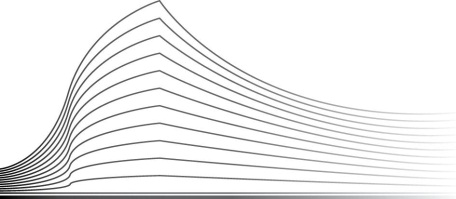 En cause :Requérant  Maître MASSET Marc avocat, dont le cabinet est sis à 4600 VISE, rue de Berneau 66, agissant en sa qualité d’administrateur provisoire de Madame G   inscrite au registre national sous le numéro  49…..partie requérante, comparaissant personnellement Créanciers  FIDUCRE  0403173372, Avenue Marnix, 24  à 1000 Bruxelles RESA  0847027754, Rue Sainte-Marie, 11  à 4000 Rocourt ALEKTUM GROUP  0872761161, Gaston Crommenlaan 4  à 9050 Gentbrugge SPF FINANCES CRR LIEGE 2 (CPC) CRéANCIER  0308357159, Avenue Prince de Liège, 133 BP 192  à 5100 Wierde SPW - FISCALITé  0316381138, Avenue Gouverneur Bovesse, 29  à 5100 Wierde Maison de repos - MJ  0453754023, rue ………. VOO - NETHYS  0696668549, rue Louvrex  à 4000 LIEGE EOS CONTENTIA Belgium  0454609009, Industriëlaan 54 à 7700 Moeskroen EOS AREMAS  0466301368, rue Montagne du Parc 8 à 1000 BRUXELLES R 51 , Rue ….. Les créanciers ne comparaissent pas, ni personne pour eux, bien que régulièrement convoqués et appelés.En présence de :Maître VANDENBEYLAARDT Lise, avocat dont le cabinet est sis 4600 VISE, rue de Berneau 3.Médiateur de dettes, ayant comparu personnellementLa procédureVu la législation sur l’emploi des langues en matière judiciaire ;Vu les articles 1675/2 et suivants du Code judiciaire, introduits par la loi du 5/7/1998 relative au règlement collectif de dettes ;Vu l’arrêté royal du 18/12/1998 établissant les règles et tarifs relatifs à la fixation des honoraires et émoluments et frais du médiateur de dettes ;Vu les pièces du dossier de la procédure et notamment :la requête déposée au greffe le 25/05/2023 ;l’ordonnance d’admissibilité du 02/06/2023, qui a désigné en qualité de médiateur de dettes Maître VANDENBEYLAARDT ;la demande de fixation de la cause sur pied de l’article 1675/14 du Code judiciaire émanant du médiateur;Entendu à l’audience du 1er février 2024, l’administrateur des biens de la requérante, ainsi que le médiateur en leurs moyens, dires et explications puis les débats furent clôturés et la présente cause prise en délibéré ;Les créanciers ne comparaissent pas, ni personne pour eux, bien que régulièrement convoqués et appelés.Les faits1.Madame G est placée sous administration provisoire de biens, par ordonnance prononcée le 21/04/2023, par Madame la juge de paix du canton de Visé.Le 25/05/2023, son administrateur de biens, Maître MASSET, dépose une requête en règlement collectif dettes. Parmi les dettes renseignées, figure notamment celle à l’égard de ALEKTUM S.A., d’un montant de 2 022,53 euros. Par ordonnance prononcée le 02/06/2023, le Tribunal admet madame G à la procédure de médiation de dettes ; Maître VANDENBEYLAARDT est désignée en qualité de médiatrice. Aucun plan de remboursement amiable n’a encore été soumis au Tribunal.2.Par courriel du 17/08/2023, l’huissier Z écrit à la médiatrice de dettes et lui adresse une copie d’un projet de répartition des fonds, saisis à la requête de son mandant, le créancier ALEKTUM. Il soutient que seuls les fonds perçus postérieurement à la décision d’admissibilité doivent être versés à la médiatrice, les montants perçus avant cette décision devant faire l’objet d’une répartition. En l’occurrence, le produit de la saisie s’élève à 1 156,32 euros, tandis que les frais et honoraires de l’huissier, privilégiés en vertu des articles 17 et 19, 1° de la loi hypothécaire, s’élèvent à 1 277,94 euros. Le décompte précise que le médiateur de dettes ne percevra aucun fonds, à défaut de contestation sous quinzaine de la communication dudit décompte. Par courriel en réponse du 22/08/2023, la médiatrice de dettes l’invite à lui verser les fonds saisis avant l’admissibilité, s’ils n’ont pas déjà été versés sur le compte de médiation.L’objet de la fixation et les demandesPar courrier du 29/11/2023, la médiatrice de dette sollicite une fixation de la cause, sur la base de l’article 1675/14 § 2 du Code judiciaire (problème pendant l’élaboration et l’exécution du plan), au motif :« Maitre Z mandaté par la société ALEKTUM entend procéder à une répartition d'un montant de 1.156,32€ saisi le 24.05.2023 soit antérieurement à la procédure de règlement collectif de dettes. L'huissier Z par mail du 17.08.2023, a adressé au médiateur un projet de répartition concernant les fonds perçus avant l'admissibilité. Le montant des frais privilégiés s'élevant à la somme de 1.277,94€ et dépassant le produit de vente de la saisie soit 1.156,32E, l'huissier entend conserver le produit de cette vente invoquant le caractère privilégié de ses frais. L'huissier conclut ainsi :Proposition de distribution:« En l'absence de créanciers privilégiés spéciaux, le solde à répartir aurait dû être attribué au médiateur de dettes du débiteur, qui représente la masse, en ce compris les créanciers privilégiés généraux et chirographaires. Néanmoins, le produit de la saisie est insuffisant pour couvrir l'entièreté des frais de justice privilégiés. Le médiateur de dettes, Me VANDENBEYLAARDT Lise, avocat à 4600 Visé, rue de Berneau 3, ne percevra aucun fonds. Sauf contestation endéans la quinzaine, les fonds seront répartis suivant le projet ci-dessus.» Par courrier du 22.08.2023, le médiateur invite l'huissier Z à verser les fonds au compte médiation en attirant son attention sur la circonstance que même les fonds saisis avant l'admissibilité et s'ils n'ont pas été redistribués aux créanciers, doivent être versés sur le compte médiation. Le 8.09.2023, la requérante a confirmé que les fonds devaient être versés sur le compte médiation faisant partie de la masse et donc du patrimoine du médié et a informé l'huissier que la question devrait être tranchée par le Tribunal du Travail en cas de désaccord. Par mail du 12.09.2023, l'huissier Z maintient qu' «une répartition allégée doit bien-être, diligentée et qui dit répartition dit nécessairement apurement prioritaire des frais privilégiés ».L'huissier conclut qu' «en l'espèce les frais n'étant pas couverts, les montants obtenus préalablement au règlement collectif de dettes ne pourront profiter à la masse contrairement à ceux obtenus postérieurement au règlement collectif de dettes que l'étude n'a pas manqué de verser ». Le médiateur sollicite l'application de l'article 1675/7§1 et 2 du Code Judicaire établissant le principe de la suspension des voies d'exécution et requiert dès lors qu'il y a lieu d'ordonner l'interdiction de répartition des fonds récoltés par l'étude Z grâce à la saisie déjà pratiquée et qu'il convient d'inviter l'huissier Z à verser sur le compte médiation le fruit de sa saisie (cf décision du Tribunal du Travail du 3.03.2023 RG 22/790/B) ».A l’audience du 01/02/2024, la médiatrice est présente, ainsi que l’administrateur de biens de madame G. Ils sollicitent tous deux que le Tribunal interdise à l’huissier de répartir les fonds obtenus dans le cadre de la saisie, préalablement à la décision d’admissibilité. Ils sollicitent que l’huissier Z soit invité à verser la somme litigieuse sur le compte de médiation.Aucun des créanciers n’est présent ni représenté à l’audience, y compris la S.A. ALEKTUM. Par ailleurs, la médiatrice de dettes indique que ce créancier n’a transmis aucune déclaration de créance, dans les délais légaux. Il y a lieu de préciser que l’huissier Z n’est pas partie à la présente cause, qu’il n’intervient que comme mandant d’un créancier, la S.A. ALEKTUM. Dès lors, aucune condamnation ne peut être prononcée à son égard. La recevabilité et la compétenceLa demande est recevable pour avoir été introduite dans les formes et les délais légaux (article 1675/14 §2 Code judiciaire).  La compétence des juridictions du travail se justifie, s’agissant d’un incident suscités par la formalisation ou le maintien de saisies conservatoires, de voies d’exécution ou de tout autre mécanisme ayant pour fin le paiement d’une obligation de somme, y compris pour lever toute forme de saisie qui ne serait pas volontairement suspendue par son bénéficiaire. Selon d’éminents auteurs, tant les travaux préparatoires de la loi de 2005 que le principe général d'économie de procédure, combiné à la nécessaire exigence de célérité liée à la nature de ce contentieux, plaident en faveur d'une conception globale et élargie de la compétence exclusive, dont dispose le juge du règlement collectif de dettes. Discussion1.L’article 1675/7 Code judiciaire consacre le principe de la suspension des voies d’exécution, dès l’admissibilité à la procédure en règlement collectif de dettes : « § 1erSans préjudice de l'application du § 3, la décision d'admissibilité fait naître une situation de concours entre les créanciers et a pour conséquence la suspension du cours des intérêts et l'indisponibilité du patrimoine du requérant.Font partie de la masse, tous les biens du requérant au moment de la décision, ainsi que les biens qu'il acquiert pendant l'exécution du règlement collectif de dettes.[L'effet des cessions de créance est suspendu jusqu'au terme, au rejet ou à la révocation du plan de règlement. De même, et sauf en cas de réalisation du patrimoine, l'effet des sûretés réelles et des privilèges est suspendu jusqu'au terme, au rejet ou à la révocation du plan.]§ 2Toutes les voies d'exécution qui tendent au paiement d'une somme d'argent sont suspendues. Il en est de même pour les saisies pratiquées antérieurement à la décision d'admissibilité. Ces dernières conservent cependant leur caractère conservatoire.(…) »À partir de la décision d'admission à un règlement collectif de dettes, tous les moyens d'exécution qui visent le paiement d'une somme d'argent sont suspendus. Les saisies bénéficient toutefois d’un effet conservatoire, qui consiste en l'indisponibilité des biens et l'interruption de la prescription, ,mais ne peuvent aller plus loin tant que le règlement d'assainissement des dettes est en vigueur.Dans un arrêt prononcé le 23 avril 2010, la Cour de cassation a précisé le sort des sommes perçues dans le cadre d’une saisie-arrêt, antérieure à une situation de concours née de la faillite. Ainsi, la Cour dit pour droit :« Il suit des articles 16, alinéa 1er, et 25, alinéa 1er de la loi du 8 août 1997 sur les faillites que le curateur à la faillite du débiteur saisi est en droit de se faire remettre par l'huissier de justice instrumentant les fonds saisis qui n'ont pas encore été distribués lors de la survenance de la faillite, soit toutes sommes non encore remises à ce moment aux créanciers bénéficiaires de la distribution de telle sorte que manque en droit le moyen qui soutient que les deniers saisis ne doivent plus être remis au curateur lorsque, avant l'ouverture de la faillite, le projet de répartition de l'huissier de justice est devenu définitif par l'expiration du délai prévu à l'article 1629 du code judiciaire pour former un contredit » 2.La décision d’admissibilité, à l’instar de la faillite, fait naître une situation de concours entre tous les créanciers. Cette situation donne lieu à un principe directeur de la procédure en règlement collectif de dettes : l’égalité des créanciers. Ce principe veut que chacun supporte l’insolvabilité du débiteur proportionnellement à ce qui lui est dû, conformément à l’article 8 de la loi hypothécaire du 16 décembre 19851. Sur la base de ce principe, et faisant application de l’enseignement de la Cour de cassation précité, le Tribunal du travail de Bruxelles a ordonné, à l’huissier instrumentant, de verser sur le compte de la médiation le disponible obtenu – et non réparti – à la suite de la saisie-arrêt, pratiquée avant  l’admission à la procédure. 3.En l’espèce, les fonds litigieux ont été saisis par l’huissier Z avant l’ordonnance d’admissibilité, prononcée le 02/06/2023. À défaut de répartition de ces fonds avant le premier jour qui suit la réception au fichier des avis de l’ordonnance d’admissibilité, ils font intégralement partie des biens du médiés, et donc de la masse, jusqu’à la fin de la procédure, sous réserve de stipulation au plan de règlement. Bien évidemment, la saisie-arrêt doit être suspendue dès l’admissibilité, si bien qu’il n’y a pas lieu, comme l’indique l’huissier dans son courrier du 17/08/2023, de « continuer de percevoir des fonds » après l’admissibilité . Le projet de répartition des fonds saisis sur les ressources de madame G est devenu caduc, dès l’ordonnance d’admissibilité : les fonds saisis par l’huissier devaient intégralement être versés à la médiatrice de dettes.Le projet de répartition de l’huissier Z, qualifié d’allégé, concerne la distribution du produit de la saisie-arrêt exécution, pratiquée par ses soins avant la décision d’admissibilité. Cette saisie était toujours en cours au moment de l’admissibilité à la procédure de madame G, ce qui implique que les fonds obtenus l’ont été dans le cadre d’une voie d’exécution, au sens de l’article 1675/7 §2 du Code judiciaire.Les frais privilégiés en vertu de l’article 17 et 19, 1° de la loi hypothécaire – c’est-à-dire les frais de saisies – constituent une créance envers le médié, laquelle est soumise à la loi du concours des créanciers. L’huissier ne peut procéder à une compensation de ces frais privilégiés avec les sommes saisies, sous peine de violer tant le principe d’égalité des créanciers que celui de l’indisponibilité du patrimoine du médié, à dater de l’admissibilité. DECISION DU TRIBUNALLe Tribunal statuant contradictoirement à l’égard de madame G et par défaut à l’égard des créanciers, en présence du médiateur,Dit pour droit que les fonds saisis par l’étude de l’huissier Z, à charge de madame G, doivent être versés sur le compte de médiation.Ordonne la poursuite de la procédure,Renvoi la cause au rôle,Ainsi jugé et prononcé en langue française par DESIR Sarah, Juge, présidant la 14ème chambre du Tribunal du Travail de Liège – Division de Liège, à l’audience publique du 7 mars 2024, assistée de MICHIELS Morgane, Greffier assuméLe Greffier,								La Présidente,